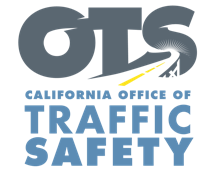 For Immediate Release	 				, 2023 Probation Department Awarded Grant from the Office of Traffic Safety for Intensive Supervision Program for High-Risk DUI Offenders, Calif. –The  Probation Department received funds for an intensive probation supervision program for high-risk DUI offenders with multiple DUI convictions.The  grant from the California Office of Traffic Safety (OTS) will go toward check-ins with probationers to make sure they are following court-ordered terms of their probation and prevent probationers from re-offending. “This grant will allow us to tackle the complex issues surrounding repeat DUI offenders, providing vital resources and guidance to break the cycle of alcohol-related offenses,”   said. “With this funding, we can create safer roads and a healthier community by reducing the incidence of DUI offenses.”“The intensive supervision programs are critical to reducing the devastating consequences of DUI offenses,” OTS Director Barbara Rooney said. “Prevention is an effective, proactive tool to address the often tragic consequences of impaired driving.”The probation grant will also pay for warrant operations targeting probation violations and/or DUI suspects who do not appear in court, alcohol testing, officer training in Standard Field Sobriety Testing (SFST), distribution of DUI “Be On the Lookout” (BOLO) alerts, and collaborating with courts and prosecutors to establish probation orders. The grant program runs through September 2024.  Funding for this program was provided by a grant from the California Office of Traffic Safety, through the National Highway Traffic Safety Administration.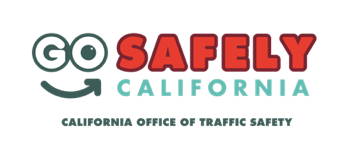 # # #